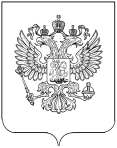 РОССТАТТЕРРИТОРИАЛЬНЫЙ ОРГАН ФЕДЕРАЛЬНОЙ СЛУЖБЫ ГОСУДАРСТВЕННОЙ СТАТИСТИКИ ПО РЕСПУБЛИКЕ ДАГЕСТАН(Дагестанстат)ПРЕСС-РЕЛИЗДень Российской печати ежегодно отмечается 13 января. Дата приурочена к выходу в 1703 году первой российской газеты «Ведомости».Праздник был официально учрежден постановлением Президиума Верховного Совета РСФСР от 28 декабря 1991 года. Ранее этот день отмечали 5 мая в ознаменование выхода в 1912 году первого номера массовой газеты «Правда».День Российской печати празднуют не только журналисты печатных изданий, но и теле- и радиокомпаний, а также сетевые СМИ. 13 января является важным днем для редакторов, издателей, публицистов, корректоров – всех, кто в той или иной степени связан с печатью.Первая российская газета «Ведомости о военных и иных делах, достойных знания и памяти, случившихся в Московском государстве и во иных окрестных странах»  вышла 13 января 1703 года в Москве по указу Петра I «О печатании газет для извещения оными о заграничных и внутренних происшествиях». Тираж первого номера издания составил одну тысячу экземпляров и состоял из четырех небольших страниц по 27 строк каждая. «Выпускающим редактором» первого номера газеты был сам Петр I.Параллельно по указу Петра открывались рестораны, в которых собирались люди для чтения газет. Им бесплатно предоставлялся чай и сладости. Это мероприятие император рассматривал, как возможность в доступной форме рассказать о новых реформах и их необходимости для развития России.Кроме того, издание было призвано пропагандировать внешнюю политику Петра. Газета сообщала об успехах русской армии, развитии флота, расширении торговли, о вновь открытых месторождениях руд и постройке заводов. Печаталась также информация из иностранных газет.Главной темой в те времена была Северная война. В 1709 году государь выступил в качестве военного корреспондента, описав Полтавскую битву как непосредственный ее участник.В 1711 году «Ведомости» стали издавать и в Санкт-Петербурге. Для этого из Москвы были доставлены два типографских станка, мастеровые люди – четыре наборщика и два изготовителя красок. Летом 1719 года Петр приказал определить для собирания сведений о жизни русского общества переводчика Якова Синявича – так в газете появился первый российский репортер.После смерти Петра I в 1727 году выпуск газеты был остановлен, но уже через год стали выходить «Санкт-Петербургские ведомости», начальный тираж составлял 706 экземпляров. Газету возглавляли ученый Михаил Ломоносов (первый глава), поэт Ипполит Богданович, переводчик и цензор Амплий Очкин и другие. В октябре 1917 года, когда к власти пришли большевики, газета перестала существовать. Издание было возобновлено только в 1991 году.В 1990-е годы издательское дело переживало спад, однако в начале XXI века печатные СМИ стали снова востребованы, выступая важнейшим инструментом воздействия на общественное мнение. А с развитием интернета большинство изданий создали электронные версии.Поздравляем с профессиональным праздником всех, кто причастен к сбору, обработке, производству и выпуску в свет любой информации. Спасибо вам за то, что ваша работа позволяет ориентироваться в информационном океане, за качественное и своевременное информирование людей.Желаем вам непрерывного и конструктивного диалога с властью и обществом, активной разъяснительной и просветительской работы среди населения, творческой энергии, освоения новых информационных пространств, идей и замыслов! Пусть журналистское слово служит добру и созиданию!Территориальный орган Федеральной службыгосударственной статистики по Республике Дагестан